Arbeitsplan für die Woche vom 15.06.-19.06.20Zusatz Deutsch: Alle noch nicht erledigten Seiten bis S. 80, (bitte keinesfalls darüber hinaus!!) im Rechtschreiben 2- Arbeitsheft können erledigt werden. FachAufgaben/Buch/ArbeitsheftDeutschVerkleinerungsformen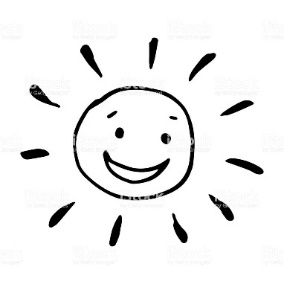 Sprachbuch S. 58Arbeitsheft „Rechtschreiben“ S. 75Sprachbuch S. 69WortfelderSprachbuch S. 72LesenLesebuch S. 132 (Quiz bei Antolin vorhanden)Lesebuch S. 133 (Quiz bei Antolin vorhanden)Weiterarbeit im Schönschreibheft (sofern noch nicht fertig)MathematikWiederholung EinmaleinsRechentrainer S. 52 und 59SubtraktionRechentrainer S. 56, 57 und 58